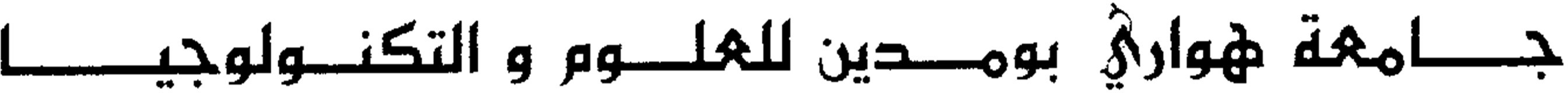 Université des Sciences et de Technologie Houari Boumediene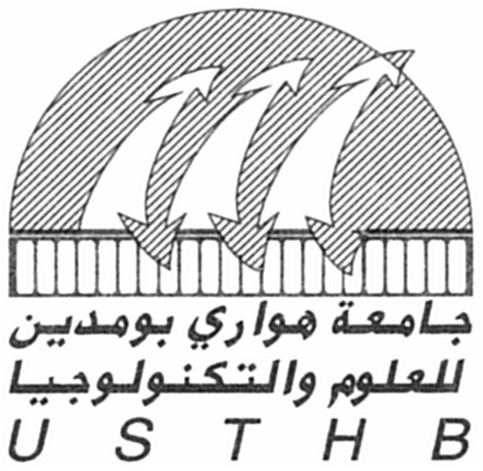 Faculté d’InformatiqueAnnée 20…… / 20…..	USTHB le ………………………..Accord de Soutenance de PFE MasterProjet N°..................................................................Etudiant(s) :Titre du projet :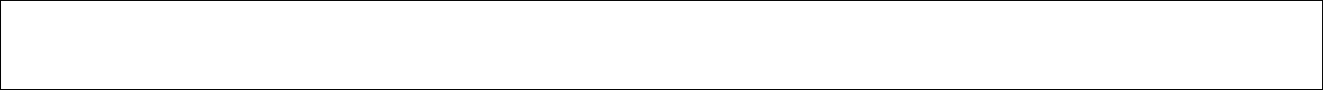 Organisme d’accueil :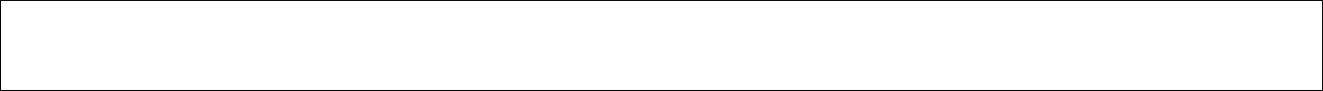 Cadre réservé au(x) promoteur (s) (1)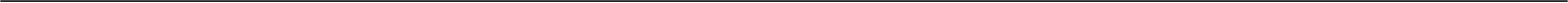 Cadre réservé à la commission de suivi s’il y a lieu :(1) L’étudiant doit avoir l’accord de soutenance du (des) promoteur(s) avant celui de la commission de suiviMatricule :	………………Nom :…………………Prénom :………….........Matricule :………………………Nom :……………………Prénom :………………..Promoteur 1 : ……………………………………………….Emargement :Promoteur 2 : :……………………………………..………..Emargement :Favorable	Défavorable	Motif : …………………………………………………..…………………………………………………………………………………Favorable	Défavorable	Motif : …………………………………………………..…………………………………………………………………………………Membre : ………………………………………………….Emargement :Favorable	Défavorable	Motif : …………………………………………………..…………………………………………………………………………………Favorable	Défavorable	Motif : …………………………………………………..…………………………………………………………………………………Travail Réalisé :Etude bibliographique : ………………………………………………………………Réalisation :……………… …………………………………………………………..Conception : …………………………………………………………………………..Rédaction :…………………………………………………………………………….Autre remarque : ………………………………………………………………………Travail Réalisé :Etude bibliographique : ………………………………………………………………Réalisation :……………… …………………………………………………………..Conception : …………………………………………………………………………..Rédaction :…………………………………………………………………………….Autre remarque : ………………………………………………………………………